GUFTAR ALAM ACCA     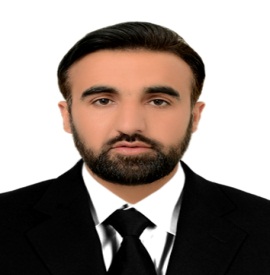 Accounts and Finance Professional                                     CAREER OBJECTIVEI am looking for a mid-career level job and seeking a long term opportunity to progress in an organization where innovation and diversity are fundamentals and where my professional experience, education, self-motivation and capabilities would add value to the growth of my employer and myself.PROFESSIONAL AND ACADEMIC QUALIFICATIONACCA-(completed) Association of Chartered Certified Accountants (UK)Advance Diploma in Accounting and Business – ACCABSc - Applied Accounting and Finance  - Oxford Brookes University London (UK)KEY SKILLSPROFESSIONAL PROFILEI am Associate Chartered Certified Accountant (ACCA-UK)and graduated in BSc (Hons) Applied Accounting and Finance from (OBU-UK) having two(2) years of work experience in Multinational companies. DETAIL OF WORK EXPERIENCE (Accounts / Finance / Audit/ IT)ASIPT Systems, PK Functional Team Member (Aug-2017 to Nov-2017)ASIPT is an IT Training & Solutions Provider that provides ERP Software’s Implementation to more than 40 companies in Pakistan. I worked with the implementation team during ERP SAP Financial and SAP Business One Implementation for three months.Responsibilities:Preparing Sales to receipt function ( Monitoring Discount terms and Credit Control limits)Preparing Purchases to payables function ( Considering early Payments and discounts  limits) Maintenance and issuance of  Inventory as per company policiesMaintenance and Issuance of raw materials to production Posting of petty cash expenses in ERP in their proper Accounts headsI also worked with the implementation team on configuration of company such as creating and editing Chart of accounts. New Khan Builders (NKB), PK Assistant Accountant (Feb-2016 to June-2017)New Khan Builders is the government contractor construction company of Khyber Pakhtunkhwa Government Pakistan.I worked as an Assistant Accountant with New Khan Builders government contractor for One Year and five months on the following areas using Advance Excel and Quick book.Responsibilities:Preparation of Daily Closing and reporting to senior management.Preparation of monthly closing and reporting to senior management.Maintaining of Bank ledgers and their reconciliation with the bank statement Preparation and Maintenance of Vendor’s ledgers and their payment functionPreparation and maintenance of Customer’s ledgers and their receipt functionsPreparation of Employee payroll  Cash management and posting of Petty Expenses to proper accounts heads.Ale Imran & CoCharted AccountantsInternal Audit Team Member (Sep-2015 to Dec-2015)Ale Imran & Co Charted Accountants is a professional services network which provide assurance, tax and advisory services.I worked as an internal audit team member in PEPSICOLA INTERNATIONAL- FRITO-LAYS on behalf of Ale Imran & Co Charted Accountants.Responsibilities:I worked as an operational auditor in a multi-national companyI worked with the team evaluating the activities of organization of supply chain managementEnsuring the execution of company policies regarding finished goods from point of production to dispatchEnsuring the effectiveness and efficiency of finished goods dispatch system and reporting to senior managementIT ProficiencyTraining Certification of MS Office, Quick Book, Peach tree and Tally from ORKANS INTERNATIONAL EDUCATION SYSTEM.Training certification of ERP Soft wares SAP Business One and SAP Financials from ASIPT IT TRAINING & SOLTIONS.Professionally used Quick Book and have working knowledge of Tally ERP 9.Attended the trainings for Advance Excel and Proficiently used MS Word and MS Power Point for Monthly Presentation  Employability SkillsSolid accounting background and skillsKnowledge of computerized accounting system – especially SAPKnowledge of International Accounting Standards / IFRS / IASGood computer skills Good communicationAttention to detailsGood human relation skillsTeam playerAbility to meet tight deadlinesE-mailguftaralam1992@gmail.comDate of BirthJuly 20, 1992                        Contact+971-545041973NationalityPakistanVisa Status Visit Visa  (Valid till 20th Apr 2018)AddressDeira, DubaiLanguageEnglish, UrduFinancial StatementsSales-A/RPurchases-A/PProductionInventoryAdministrationSAP ERP Software’sSAP Financials [SAP-Fi] Functional ConsultantASIPT Systems, Lahore, PKIT Training & Solutions3 monthsSAP Business OneASIPT Systems, Lahore, PKIT Training & Solutions3 monthsAccountantNew Khan Builders Government contractorConstruction1.5 yearsInternal AuditorAle Imran & Co Charted AccountantsManufacturing3 Months